ОМУНАЛЬНЕ ПІДПРИЄМСТВО «ЧЕРКАСИВОДОКАНАЛ»ЧЕРКАСЬКОЇ МІСЬКОЇ РАДИ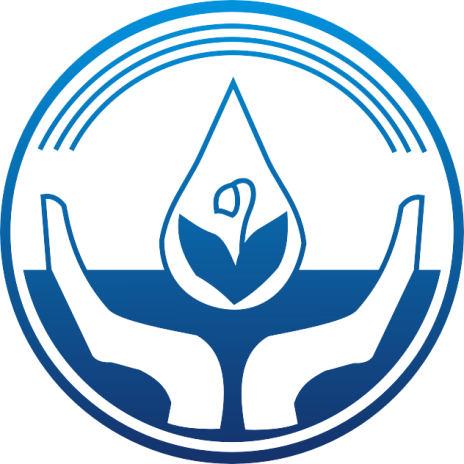 ТЕНДЕРНА ДОКУМЕНТАЦІЯ (процедура закупівлі – відкриті торги)Грунтівки, суміші, розчинники та мастикиза кодом CPV за ДК 021:2015 44830000-7 Мастики, шпаклівки, замазки та розчинникиЧеркаси – 2023ЗМІСТЗагальні положення	31. Терміни, які вживаються в тендерній документації	32. Інформація про замовника торгів	33. Процедура закупівлі	34. Інформація про предмет закупівлі	35. Недискримінація учасників	36. Інформація про валюту, у якій повинно бути розраховано та зазначено ціну тендерної пропозиції	47. Інформація про мову (мови), якою (якими) повинні бути складено тендерні пропозиції	4Порядок внесення змін та надання роз'яснень до тендерної документації	41. Процедура надання роз'яснень щодо тендерної документації	42. Внесення змін до тендерної документації	4Інструкція з підготовки тендерної пропозиції	51. Зміст і спосіб подання тендерної пропозиції	52. Забезпечення тендерної пропозиції	73. Умови повернення чи неповернення забезпечення тендерної пропозиції	74. Строк дії тендерної пропозиції, протягом якого тендерні пропозиції вважаються дійсними	75. Кваліфікаційні критерії процедури закупівлі та підстави для відмови в участі у процедурі закупівлі	86. Інформація про необхідні технічні, якісні та кількісні характеристики предмета закупівлі, у тому числі відповідна технічна специфікація (у разі потреби - плани, креслення, малюнки чи опис предмета закупівлі)	137. Інформація про маркування, протоколи випробувань або сертифікати, що підтверджують відповідність предмета закупівлі встановленим замовником вимогам (у разі потреби)……………..  138. Інформація про субпідрядника/співвиконавця	149. Внесення змін або відкликання тендерної пропозиції учасником	14Подання та розкриття тендерної пропозицій	141. Кінцевий строк подання тендерної пропозиції	142. Дата та час розкриття тендерної пропозиції	15Оцінка тендерної пропозиції	151. Перелік критеріїв та методика оцінки тендерної пропозиції із зазначенням питомої ваги критерію	152. Опис та приклади формальних (несуттєвих) помилок, допущення яких учасниками не призведе до відхилення їх тендерних пропозицій………………………………………………………………… …………………….…………163. Інша інформація	174. Відхилення тендерних пропозицій	19Результати тендеру та укладання договору про закупівлю ……………………………………....211. Відміна замовником тендеру	212. Строк укладання договору	223. Проект договору про закупівлю	224. Істотні умови, що обов'язково включаються  до договору про закупівлю	235. Дії замовника при відмові переможця торгів підписати договір про закупівлю	236. Забезпечення виконання договору про закупівлю	23Додатки до тендерної документації, що завантажуються до електронної системи закупівель окремими файлами:Додаток №1. Інформація про необхідні технічні, якісні та кількісні характеристики предмета закупівлі.Додаток №2. Форма "Відомості про учасника".Додаток №3. Проект договору поставки.Додаток №4. Форма "Цінова пропозиція".Додаток №5. Перелік документів для подання у складі тендерної пропозиції учасника процедури закупівлі.Додаток №6. Перелік формальних помилок.1 Відповідно до пп.1 п.3 постанови КМУ №193 від 03.03.2020р., під КЕП Замовник також розуміє удосконалений електронний підпис (крім юридичних осіб зазначених у абз. 2 ч.2 ст. 17 Закону України «Про електронні довірчі послуги»Додаток № 1тендерної документаціїІнформація про необхідні технічні, якісні та кількісні характеристики предмета закупівлі  - Грунтівки, суміші, розчинники та мастикиза кодом CPV за ДК 021:2015 44830000-7 Мастики, шпаклівки, замазки та розчинникиТехнічні характеристикиЯкщо технічна специфікація містить посилання на конкретну торгівельну марку чи фірму, конструкцію або виробника, можна пропонувати еквівалент при умові, що це не призведе до зміни технічних та якісних характеристик товару і він буде мати ті ж самі функціональні характеристики, склад, призначення, застосування та якість. Не відповідність характеристик еквіваленту вимогам до предмету закупівлі буде підставою для відхилення.При наданні іншого фасування, Замовником приймаються товар, що не призведе до зменшення замовленої  загальної маси/кількості літрів.         Учасник, повинен надати  для п.3-6 та п.9  технічний опис товару від виробника (буклет/каталог виробника та/або опис з офіційного сайту виробника та/або паспорт/сертифікат якості виробника).  Товар повинен відповідати діючим державним  стандартам, технічним умовам та чинному законодавству України, щодо показників  якості такого виду товару.  Товар, що поставляється, повинен бути промаркований у відповідності до вимог стандартів і технічних умов. На Товарі, що поставляється, і його упаковці повинні бути поміщені товарні знаки, зареєстровані у встановленому порядку, а також інформація про Товар. Інформація про Товар повинна включати: назву Товару; дату виготовлення; дані про основні властивості товару; дані про умови зберігання; термін зберігання; найменування і адресу виробника. Товар повинен бути переданий в упаковці, яка забезпечує збереження Товару за звичайних умов зберігання і транспортування. Обмін товару (в разі пересорту товару), та повернення неякісного товару відбувається за рахунок Постачальника.Термін придатності поставленого товару має складати не менше 80% від дати виготовлення товару.	Транспортні видатки враховані у ціну товару.             Мінімальна партія поставки товару становить не менше 1 000,00 грн.Поставка товару здійснюється за адресою Замовника: м. Черкаси, вул. Гетьмана Сагайдачного, 12  транспортом Постачальника та за його рахунок. Поставка товару здійснюється, відповідно до заявки Замовника протягом 5 робочих днів з моменту її подачі.Додаток № 2тендерної документації ВІДОМОСТІ   ПРО   УЧАСНИКА      ________________                                                               Посада, прізвище, ініціали (підпис уповноваженої особи)Додаток №3тендерної документаціїПРОЕКТ           ДОГОВОРУ ПОСТАВКИ  № _____________ м. Черкаси                                                                                             «___»  _________  2023 р.ПОСТАЧАЛЬНИК: __________________________________________________________що має статус платника податку____________________________________, в особі _______________________________________,що діє на підставі _______________________, з одного боку, і ЗАМОВНИК: Комунальне підприємство “Черкасиводоканал” Черкаської міської ради, що має статус платника податку на прибуток на загальних умовах, в особі директора Сухарькова Івана Васильовича, що дії на підставі Статуту, з іншого боку, а разом іменовані „Сторони”, у відповідності до діючого законодавства України, уклали цей Договір поставки про наступне:ПРЕДМЕТ ДОГОВОРУ            1.1. Постачальник зобов'язується поставити і передати у власність Замовника Товар – Грунтівки, суміші, розчинники та мастики за кодом CPV  за ДК 021:2015 44830000-7 Мастики, шпаклівки, замазки та розчинники в кількості, в асортименті та за цінами, вказаними у специфікації Товару (додаток №1 до Договору), яка є невід’ємною частиною Договору.               1.2.Замовник зобов'язується оплатити та прийняти зазначений у п.1.1. Договору Товар в порядку та на умовах цього Договору.             1.3.Асортимент, кількість партій поставки Товару визначаються Замовником у відповідних заявках на товар та вказуються у видаткових (товарно-транспортних) накладних, які після їх належного оформлення є невід'ємною частиною цього Договору. ПОРЯДОК ТА УМОВИ ПОСТАВКИПоставка Товару здійснюється на умовах на умовах DDP (в редакції Інкотермс 2020) на склад Замовника за адресою м. Черкаси, вул. Гетьмана Сагайдачного, 12 в межах асортименту, зазначеного у заявці на придбання та видатковій (товарно-транспортній) накладній протягом 5 (п’яти) календарних днів з дня отримання Постачальником заявки від Замовника. Замовлення здійснюється в залежності від потреб Замовника партіями. Кількісне приймання Товару здійснюється Замовником в момент його фактичного отримання, згідно з документами, що супроводжують Товар (видаткова, товарно-транспортна накладні).Обмін товару (в разі пересорту товару), та повернення неякісного товару відбувається за рахунок Постачальника.Замовник зобов'язаний сплатити за Товар на умовах, визначених Розділом 4 цього Договору на підставі виставленого Постачальником рахунку на оплату.            2.5.Ризик випадкової загибелі та випадкового пошкодження Товару переходить від Постачальника до Замовника в момент фактичної передачі Товару за товарно-транспортною накладною.ЯКІСТЬ ТОВАРУ3.1. Постачальник повинен  поставити   Замовнику  Товар,  передбачений цим Договором, якість та технічні характеристики якого відповідають паспортам або сертифікатам виробника, Держстандартам та іншим вимогам, які пред’являються до Товару даного виду і підтверджується відповідними документами. Кожну партію Товару повинен супроводжувати документ що підтверджує його якість.3.2. Товар за цим Договором, повинен бути промаркований у відповідності до вимог стандартів і технічних умов (у випадку, якщо товар має маркування). На Товарі, що поставляється і його упаковці повинні бути поміщені товарні знаки, а також інформація про Товар. Інформація про Товар повинна включати: назву Товару; дату виготовлення; дані про основні властивості товару; дані про умови зберігання; термін зберігання; найменування і адресу виробника.3.3. Товар за цим Договором повинен бути новим, повністю придатний до використання, та таким, що не перебував в експлуатації, умови його зберігання не порушені.3.4. Товар повинен бути поставлений  з терміном придатності не менше 80% від загального терміну придатності на товар. Терміни та умови його зберігання не порушені.3.5. Тара та/або упаковка Товару повинна повністю зберігати та захищати його від пошкоджень під час транспортування та зберігання.3.6. Замовник, при виявленні виробничих недоліків (дефектів) під час приймання товару від Постачальника має право такий товар не приймати. В такому випадку товар з недоліками (дефектами) не приймається Замовником та замінюється Постачальником на Товар належної якості протягом 5 (п’яти) робочих днів. В разі відсутності на момент отримання замовленого Товару належної якості остаточний розрахунок за неповну партію Товару здійснюється Замовником за фактично отриманий ним товар. Обмін неякісного товару на товар належної якості, відбувається за рахунок Постачальника.3.7. У разі виявлення прихованих недоліків Товару під час його експлуатації в гарантійний період, Замовник письмово повідомляє Постачальника про дату складання дефектного акту. Постачальник зобов’язаний забезпечити явку свого представника на адресу Замовника на протязі 3(х) робочих днів з моменту отримання від Замовника повідомлення. По прибутті представника Постачальника Сторони складають двосторонній акт про виявлені недоліки Товару. Замовник має право самостійно звернутися до атестованої випробувальної лабораторії для проведення лабораторного дослідження та підтвердження виявлених недоліків товару. У разі позитивного результату експертизи Постачальник відшкодовує Замовнику витрати на лабораторне дослідження та здійснює заміну Товару з недоліками на Товар належної якості протягом 3 робочих днів за рахунок Постачальника.ЦІНА ТА ПОРЯДОК РОЗРАХУНКІВ 4.1. Ціна Товару включає його вартість, зберігання на складі Постачальника, витрати по його транспортуванню до місця поставки, розвантаження, оформлення всієї необхідної для поставки Товару документації.4.2.	Загальна ціна договору становить _____________ грн. (____________гривень), в т.ч. ПДВ — ____________________    грн.4.3.	Розрахунок за товар Замовником здійснюється  протягом 10 (десяти) робочих  днів з дати фактичного отримання Товару від Постачальника та підписаної відповідної товарно-транспортної накладної.4.4.	Оплата Товару проводиться в національній валюті України у безготівковій формі шляхом перерахування грошових коштів на розрахунковий рахунок Постачальника, зазначений у розділі 10 Договору.ВІДПОВІДАЛЬНІСТЬ СТОРІН5.1. У випадку порушення зобов’язання, що виникає з даного Договору, винна «Сторона» несе відповідальність встановлену даним Договором і чинним законодавством України. Сторона яка порушила зобов’язання за цим Договором, сплачує на користь іншої Сторони пеню у розмірі подвійної облікової ставки НБУ, яка діяла на час порушення зобов’язання, за кожен день прострочення виконання зобов’язань.  5.2.	За прострочення поставки якісного товару за Договором понад 5 (п’яти) календарних днів Постачальник, сплачує Замовнику штраф у розмірі 7 (семи) відсотків від вартості товару, що буде предметом порушення.5.3.	В разі відмови Постачальником від заміни Товару з недоліками на умовах п. 3.6 та 3.7 Договору, Постачальник сплачує Замовнику штраф в подвійному розмірі вартості незаміненого Товару.5.4. Сплата пені та штрафів не звільняє Сторони від обов'язку виконати цей Договір в повному обсязі.5.5. За неналежне виконання або не виконання зобов’язань за цим Договором, що призведе до заподіяння збитків та шкоди Замовнику, Постачальник зобов’язаний відшкодувати заподіяні збитки в повному обсязі.         5.6. Виконавець повинен зареєструвати податкову накладну в Єдиному реєстрі податкових накладних згідно вимог Податкового кодексу України. 5.7. У разі не реєстрації або реєстрації Виконавцем податкової накладної/розрахунку коригування податкової накладної в ЄРПН у строки, що перевищують строки, визначені пунктом 198.6 статті 198 Податкового кодексу України, у зв’язку з чим Замовник втрачає право на нарахування податкового кредиту за відповідною сумою податку, Виконавець за першою вимогою Замовника протягом 7 (семи) календарних днів з дати отримання такої вимоги сплачує Замовнику штраф у розмірі такого податкового кредиту. 5.8. Замовник відповідно до ч.1 ст. 235 Господарського кодексу України за порушення Постачальником господарських зобов’язань за цим Договором може застосувати оперативно-господарські санкції – заходи оперативного впливу на Постачальника з метою припинення або попередження повторення порушень зобов’язання, що використовується Сторонами в односторонньому порядку, а саме: Договір може бути розірваний Замовником в односторонньому порядку в разі не виконання Постачальником своїх обов’язків, передбачених договором більше ніж 20 календарних днів. Таке дострокове розірвання даного договору здійснюється Замовником шляхом направлення Постачальнику відповідного письмового повідомлення. Даний договір у цьому випадку буде розірваний в день отримання Постачальником письмового повідомлення.ВИРІШЕННЯ СПОРІВУсі спори, що виникають з цього Договору або пов'язані із ним, вирішуються шляхом переговорів між Сторонами.Сторони погодились, якщо відповідний спір не можливо вирішити шляхом переговорів, він підлягає остаточному врегулюванню в Господарському суді, відповідно до підсудності, встановленої чинним законодавством України.ФОРС МАЖОР7.1.Сторони звільняються від відповідальності за невиконання (часткове або неналежне) умов цього Договору у випадку настання форс-мажорних обставин, а саме: стихійних лих, прийняття законодавчих актів України, що унеможливлюють або забороняють дію будь-яких умов цього Договору та інші випадки, які встановлені законодавством України.7.2.Якщо будь-які з вищезазначених обставин безпосередньо впливають на виконання зобов'язань в період, обумовлений цим Договором, строк виконання зобов'язань збільшується відповідно на час дії форс-мажорних обставин або на інший строк за домовленістю Сторін.7.3.Сторона, для якої склались форс-мажорні обставини, зобов’язана не пізніше 5 (п’яти) робочих днів з дати їх настання письмово (шляхом направлення цінного листа з описом вкладеного та повідомлення про вручення) інформувати іншу сторону про настання обставин та про їх наслідки. Разом з письмовим повідомленням така Сторона зобов’язана надати іншій Стороні документ, виданий Торгово-промисловою палатою України, яким засвідчене настання форс-мажорних обставин та докази того, як саме форс-мажорні обставини вплинули на виконання сторонами своїх зобов’язань.7.4.Неповідомлення/несвоєчасне повідомлення Стороною, для якої склались форс-мажорні обставини, іншу Сторону про їх настання або припинення веде втрати права Сторони посилатися на такі обставини, як на підставу, що звільняє її від відповідальності за невиконання/несвоєчасне виконання зобов’язань за цим Договором.7.5.В разі існування форс-мажорних обставин понад 3 (трьох) місяців, будь-яка Сторона вправі в односторонньому порядку відмовитись від цього Договору, письмово повідомивши іншу Сторону на протязі 10 (десяти) календарних днів.                                                             8.ДІЯ ДОГОВОРУ            8.1.  Цей Договір вважається укладеним і набирає чинності з моменту його підписання Сторонами та його скріплення печатками Сторін (за наявності).             8.2. Договір діє по 31.03.2024 року, а в частині зобов’язань, які залишилися  не виконанними, до повного їх виконання.8.3. Замовник має право достроково розірвати цей Договір у разі невиконання зобов’язань Постачальником, повідомивши про це його у строк про припинення Договору не менше ніж за 5 (п’ять)  календарних днів до передбачувальної  дати припинення Договору .В такому випадку датою припинення (розірвання) договору є дата визначена у повідомлені. ІНШІ УМОВИ     	9.1. Після підписання цього Договору всі попередні переговори, листування, попередні договори, протоколи про наміри та будь-які інші усні або письмові домовленості Сторін з питань, що так чи інакше стосуються цього Договору, втрачають свою силу.         	9.2. Накладні, за якими постачається Товар за цим Договором, а також додаткові угоди та додатки до цього Договору є його невід'ємною частиною і мають юридичну силу у разі, якщо вони викладенні у письмовій формі, підписані Сторонами та скріплені їх печатками.     	9.3. Всі зміни та доповнення до цього Договору будуть вважатися дійсними лише в тому випадку, якщо вони здійсненні у письмовій формі та підписані особами, уповноваженими на те Постачальником та Замовником.9.4 Істотні умови Договору про закупівлю не можуть змінюватися після його підписання до виконання зобов'язань сторонами у повному обсязі, крім випадків:  1) зменшення обсягів закупівлі, зокрема з урахуванням фактичного обсягу видатків замовника;   2) погодження зміни ціни за одиницю товару в договорі про закупівлю у разі коливання ціни такого товару на ринку, що відбулося з моменту укладення договору про закупівлю або останнього внесення змін до договору про закупівлю в частині зміни ціни за одиницю товару. Зміна ціни за одиницю товару здійснюється пропорційно коливанню ціни такого товару на ринку (відсоток збільшення ціни за одиницю товару не може перевищувати відсоток коливання (збільшення) ціни такого товару на ринку) за умови документального підтвердження такого коливання та не повинна призвести до збільшення суми, визначеної в договорі про закупівлю на момент його укладення.      У разі коливання ціни товару на ринку Постачальник письмово повідомляє про такі зміни Замовника та надає відповідні докази таких змін, а саме — оригінал  або  завірену копію довідки Управління статистики України та/або оригінал або завірену копію довідки Торгово-промислової палати України (або підпорядкованими їм органами), або інші документи спеціально уповноважених  державних органів, що підтверджують коливання (зміни) цін на ринку товару, що є предметом закупівлі за цим договором. Вищезазначені документи мають обов’язково містити наступну інформацію: при зміні ціни за одиницю товару перший раз - про середньоринкову ціну за одиницю товару на момент (на дату) укладання цього договору та інформацію про середньоринкову ціну за одиницю товару, яка склалася в місяці письмового звернення Постачальника; в подальшому – про середньоринкову ціну на ринку яка була зазначена у попередніх зверненнях Постачальника про зміну в бік зменшення або збільшення ціни за одиницю Товару та інформацію про середньоринкову ціну на ринку за одиницю товару яка склалася в місяці письмового звернення Постачальника. На підставі отриманих документів Сторони укладають додаткову угоду до Договору щодо зміни ціни за одиницю товару;   3) покращення якості предмета закупівлі за умови, що таке покращення не призведе до збільшення суми, визначеної в договорі про закупівлю;   4) продовження строку дії договору про закупівлю та/або строку виконання зобов’язань щодо передачі товару, виконання робіт, надання послуг у разі виникнення документально підтверджених об’єктивних обставин, що спричинили таке продовження, у тому числі обставин непереборної сили, затримки фінансування витрат замовника, за умови, що такі зміни не призведуть до збільшення суми, визначеної в договорі про закупівлю;   5) погодження зміни ціни в договорі про закупівлю в бік зменшення (без зміни кількості (обсягу) та якості товарів, робіт і послуг).      У разі зміни ціни товару на ринку перший раз Замовник або Постачальник письмово повідомляє про такі зміни другу сторону, з наданням інформації у формі довідки «про середньоринкову ціну на ринку за одиницю товару» за підписом керівника Замовника або Постачальника, з  зазначенням інформації, про середньоринкову ціну на ринку за одиницю товару на момент(на дату)  укладання цього договору та інформацію про середньоринкову ціну на ринку за одиницю товару, яка склалася за в місяці письмового звернення Постачальника або Замовника; в подальшому - про середньоринкову ціну на ринку, яка була вказана в останньому зверненні Замовника або Постачальника про зміну ціни в бік зменшення або збільшення за одиницю товару та інформацію про середньоринкову ціну на ринку за одиницю товару, яка склалася в місяці письмового звернення Замовника або Постачальника. На підставі отриманої інформації Сторони укладають додаткову угоду до Договору щодо зміни ціни за одиницю товару. В такому разі, сума договору про закупівлю зменшується пропорційно зменшенню ціни;     6) зміни ціни в договорі про закупівлю у зв’язку з зміною ставок податків і зборів та/або     зміною умов щодо надання пільг з оподаткування - пропорційно до зміни таких ставок та/або пільг з оподаткування, а також у зв’язку з зміною системи оподаткування пропорційно до зміни податкового навантаження внаслідок зміни системи оподаткування;      7) зміни встановленого згідно із законодавством органами державної статистики індексу споживчих цін, зміни курсу іноземної валюти, зміни біржових котирувань або показників Platts, ARGUS, регульованих цін (тарифів), нормативів, середньозважених цін на електроенергію на ринку “на добу наперед”, що застосовуються в договорі про закупівлю, у разі встановлення в договорі про закупівлю порядку зміни ціни; 8) зміни умов у зв’язку із застосуванням положень п. 9.5. Договору.         9.5. Дія договору про закупівлю може бути продовжена на строк, достатній для проведення процедури закупівлі на початку наступного року в обсязі, що не перевищує 20 відсотків суми, визначеної в початковому договорі про закупівлю, укладеному в попередньому році, якщо видатки на досягнення цієї цілі затверджено в установленому порядку.        9.6.Договір складений при повному розумінні Сторонами його умов та термінології українською мовою у двох примірниках - по одному для кожної із Сторін, що є автентичними і мають однакову юридичну силу.         9.7. Сторони зобов'язані вчасно повідомляти про зміни юридичної адреси, місцезнаходження, банківських реквізитів, номерів телефонів, керівників підприємств, змін в установчих документах, форм власності та інших змін, які можуть вплинути на належне, повне та своєчасне виконання положень цього Договору Сторонами.          9.8. Кожна із Сторін надає згоду на використання та обробку своїх персональних даних та підтверджує, що вона ознайомлена про свої права передбачені ст.8 ЗУ «Про захист персональних даних».10. ЮРИДИЧНІ АДРЕСИ І ПІДПИСИ СТОРІН.                                                                        Додаток №1 до договору №__________ від ____________СпецифікаціяДодаток № 4тендерної документації    Учасник-переможець повинен у строк, що не перевищує чотири дні з дати оприлюднення в електронній системі закупівель повідомлення про намір укласти договір про закупівлю, надати замовнику цінову пропозицію згідно цього Додатку з урахуванням проведеного аукціону.ЦІНОВА ПРОПОЗИЦІЯМи, (назва Учасника), надаємо свою  тендерну пропозицію, щодо участі у торгах на предмет закупівлі: _________________________ згідно з технічними та іншими вимогами, що запропоновані Замовником торгів – Комунальне підприємство «Черкасиводоканал» Черкаської міської ради.Загальна ціна пропозиції становить ____________грн (_________________), в т.ч. 	прописомПДВ _____________грн.  Ми згодні дотримуватися умов тендерної документації  протягом 90 днів із дати кінцевого строку  подання тендерних пропозицій. Посада, прізвище, ініціали, підпис уповноваженої особи учасника, завірені печаткоюДодаток №5тендерної документаціїПерелік документів для подання у складі тендерної пропозиції учасника процедури закупівліДодаток №6 до тендерної документаціїПерелік формальних помилок1. Інформація/документ, подана учасником процедури закупівлі у складі тендерної пропозиції, містить помилку (помилки) у частині: уживання великої літери; уживання розділових знаків та відмінювання слів у реченні; використання слова або мовного звороту, запозичених з іншої мови; зазначення унікального номера оголошення про проведення конкурентної процедури закупівлі, присвоєного електронною системою закупівель та/або унікального номера повідомлення про намір укласти договір про закупівлю - помилка в цифрах; застосування правил переносу частини слова з рядка в рядок; написання слів разом та/або окремо, та/або через дефіс; нумерації сторінок/аркушів (у тому числі кілька сторінок/аркушів мають однаковий номер, пропущені номери окремих сторінок/аркушів, немає нумерації сторінок/аркушів, нумерація сторінок/аркушів не відповідає переліку, зазначеному в документі).2. Помилка, зроблена учасником процедури закупівлі під час оформлення тексту документа/унесення інформації в окремі поля електронної форми тендерної пропозиції (у тому числі комп'ютерна коректура, заміна літери (літер) та/або цифри (цифр), переставлення літер (цифр) місцями, пропуск літер (цифр), повторення слів, немає пропуску між словами, заокруглення числа), що не впливає на ціну тендерної пропозиції учасника процедури закупівлі та не призводить до її спотворення та/або не стосується характеристики предмета закупівлі, кваліфікаційних критеріїв до учасника процедури закупівлі.3. Невірна назва документа (документів), що подається учасником процедури закупівлі у складі тендерної пропозиції, зміст якого відповідає вимогам, визначеним замовником у тендерній документації.4. Окрема сторінка (сторінки) копії документа (документів) не завірена підписом та/або печаткою учасника процедури закупівлі (у разі її використання).5. У складі тендерної пропозиції немає документа (документів), на який посилається учасник процедури закупівлі у своїй тендерній пропозиції, при цьому замовником не вимагається подання такого документа в тендерній документації.6. Подання документа (документів) учасником процедури закупівлі у складі тендерної пропозиції, що не містить власноручного підпису уповноваженої особи учасника процедури закупівлі, якщо на цей документ (документи) накладено її кваліфікований електронний підпис.7. Подання документа (документів) учасником процедури закупівлі у складі тендерної пропозиції, що складений у довільній формі та не містить вихідного номера.8. Подання документа учасником процедури закупівлі у складі тендерної пропозиції, що є сканованою копією оригіналу документа/електронного документа.9. Подання документа учасником процедури закупівлі у складі тендерної пропозиції, який засвідчений підписом уповноваженої особи учасника процедури закупівлі та додатково містить підпис (візу) особи, повноваження якої учасником процедури закупівлі не підтверджені (наприклад, переклад документа завізований перекладачем тощо).10. Подання документа (документів) учасником процедури закупівлі у складі тендерної пропозиції, що містить (містять) застарілу інформацію про назву вулиці, міста, найменування юридичної особи тощо, у зв'язку з тим, що такі назва, найменування були змінені відповідно до законодавства після того, як відповідний документ (документи) був (були) поданий (подані).11. Подання документа (документів) учасником процедури закупівлі у складі тендерної пропозиції, в якому позиція цифри (цифр) у сумі є некоректною, при цьому сума, що зазначена прописом, є правильною.12. Подання документа (документів) учасником процедури закупівлі у складі тендерної пропозиції в форматі, що відрізняється від формату, який вимагається замовником у тендерній документації, при цьому такий формат документа забезпечує можливість його перегляду.ЗАТВЕРДЖЕНОПротокол уповноваженої особиКП «Черкасиводоканал»16.10.2023р.  № 807№Загальні положенняЗагальні положення1231Терміни, які вживаються в тендерній документації Тендерну документацію розроблено відповідно до вимог Закону України «Про публічні закупівлі» (далі - Закон) та «Особливостей здійснення публічних закупівель товарів, робіт і послуг для замовників, передбачених Законом України “Про публічні закупівлі”, на період дії правового режиму воєнного стану в Україні та протягом 90 днів з дня його припинення або скасування», затверджених постановою Кабінету міністрів України від 12.10.2022 №1178 (зі змінами) (далі – Особливості). Терміни вживаються у значенні, наведеному в Законі та Особливостях.Тендерна документація формується замовником відповідно до вимог статті 22 Закону з урахуванням Особливостей.2Інформація про замовника торгів2.1повне найменуванняКомунальне підприємство «Черкасиводоканал» Черкаської міської ради2.2місцезнаходженнявул. Гетьмана Сагайдачного, 12, м. Черкаси, 180362.3посадова особа замовника, уповноважена здійснювати зв'язок з учасниками Уповноважена особа -Бугайова Лада Анатоліївнапосада: фахівець з публічних закупівельадреса: каб.314, вул. Гетьмана Сагайдачного, 12,                          м. Черкаси, 18036тел./факс (0472) 63-58-30e-mail: zakvodkanal@ukr.netЗ технічних питань:Спасібко Лілія Миколаївнапосада: начальник ВМТПадреса: каб.314, вул. Гетьмана Сагайдачного, 12,                          м. Черкаси, 18036тел. (0472) 63-58-30e-mail: zakvodkanal@ukr.net3Процедура закупівліВідкриті торги 4Інформація про предмет закупівлі4.1назва предмета закупівлі Грунтівки, суміші, розчинники та мастикиза кодом CPV за ДК 021:2015 44830000-7 Мастики, шпаклівки, замазки та розчинники4.2опис окремої частини (частин) предмета закупівлі (лота), щодо якої можуть бути подані тендерні пропозиціїЗакупівля на лоти не поділяється4.3місце, кількість, обсяг поставки товарів (надання послуг, виконання робіт)Місце поставки товару: Місце поставки товару: склад Замовника :  вул.Гетьмана Сагайдачного,12, 18036Кількість, обсяг поставки товарів: відповідно Додатку №1 (Технічні, якісні та кількісні характеристики предмета закупівлі)4.4строк поставки товарів (надання послуг, виконання робіт)з моменту укладення договору по 31.03.2024р.5Недискримінація учасниківВітчизняні та іноземні учасники всіх форм власності та організаційно-правових форм беруть участь у процедурах закупівель на рівних умовах. Замовник забезпечує вільний доступ усіх учасників до інформації про закупівлю, передбаченої Законом6Інформація про валюту, у якій повинно бути розраховано та зазначено ціну тендерної пропозиціїВалютою тендерної пропозиції (як для резидентів, так і для нерезидентів) є гривня. 7Інформація про мову (мови), якою (якими) повинно бути складено тендерні пропозиції  Всі документи, що готуються Учасником, викладаються  українською мовою.У разі надання  документів складених  мовою іншою ніж українська мова, такі документи повинні супроводжуватися перекладом українською мовою.8Інформація про прийняття чи неприйняття до розгляду тендерної пропозиції, ціна якої є вищою ніж очікувана вартість предмета закупівлі, визначена замовником в оголошенні про проведення відкритих торгівЗамовник не приймає до розгляду тендерну пропозицію, ціна якої є вищою ніж очікувана вартість предмета закупівлі, визначена замовником в оголошенні про проведення відкритих торгів.Якщо замовник не зазначив про прийняття до розгляду тендерної пропозиції, ціна якої є вищою, ніж очікувана вартість предмета закупівлі, визначена замовником в оголошенні про проведення відкритих торгів, та/або не зазначив прийнятний відсоток перевищення, або відсоток перевищення є більшим, ніж зазначений замовником в тендерній документації, то замовник відхиляє таку тендерну пропозицію відповідно абзацу 3 пп. 2 пункту 44 Особливостей..Порядок внесення змін та надання роз'яснень до тендерної документаціїПорядок внесення змін та надання роз'яснень до тендерної документаціїПорядок внесення змін та надання роз'яснень до тендерної документації1Порядок надання роз'яснень щодо тендерної документації Фізична/юридична особа має право не пізніше ніж за три дні до закінчення строку подання тендерної пропозиції звернутися через електронну систему закупівель до замовника за роз’ясненнями щодо тендерної документації та/або звернутися до замовника з вимогою щодо усунення порушення під час проведення тендеру. Усі звернення за роз’ясненнями та звернення щодо усунення порушення автоматично оприлюднюються в електронній системі закупівель без ідентифікації особи, яка звернулася до замовника. Замовник повинен протягом трьох днів з дати їх оприлюднення надати роз’яснення на звернення шляхом оприлюднення його в електронній системі закупівель.У разі несвоєчасного надання замовником роз’яснень щодо змісту тендерної документації електронна система закупівель автоматично зупиняє перебіг відкритих торгів.Для поновлення перебігу відкритих торгів замовник розміщує роз’яснення щодо змісту тендерної документації в електронній системі закупівель з одночасним продовженням строку подання тендерних пропозицій не менш як на чотири дні.2Внесення змін до тендерної документаціїЗамовник має право з власної ініціативи або у разі усунення порушень законодавства у сфері публічних закупівель, викладених у висновку органу державного фінансового контролю відповідно до статті 8 Закону, або за результатами звернень, або на підставі рішення органу оскарження внести зміни до тендерної документації. У разі внесення змін до тендерної документації строк для подання тендерних пропозицій продовжується замовником в електронній системі закупівель таким чином, щоб з моменту внесення змін до тендерної документації до закінчення кінцевого строку подання тендерних пропозицій залишалося не менше чотирьох днів.Зміни, що вносяться замовником до тендерної документації, розміщуються та відображаються в електронній системі закупівель у вигляді нової редакції тендерної документації додатково до початкової редакції тендерної документації. Замовник разом із змінами до тендерної документації в окремому документі оприлюднює перелік змін, що вносяться. Зміни до тендерної документації у машинозчитувальному форматі розміщуються в електронній системі закупівель протягом одного дня з дати прийняття рішення про їх внесення.Інструкція з підготовки тендерної пропозиціїІнструкція з підготовки тендерної пропозиціїІнструкція з підготовки тендерної пропозиції1Зміст і спосіб подання тендерної пропозиції       Тендерна пропозиція подається в електронному вигляді через електронну систему закупівель шляхом заповнення електронних форм з окремими полями, де зазначається інформація про ціну, інформація від учасника процедури закупівлі про його відповідність кваліфікаційним(ому) критеріям (у разі їх встановлення замовником), наявність/відсутність підстав, установлених пунктом 47 Особливостей і в цій тендерній документації, та шляхом завантаження необхідних документів, що вимагаються замовником у цій тендерній документації (згідно Додатку №5 до тендерної документації), а саме: інформацією та документами, що підтверджують відповідність учасника кваліфікаційним(ому) критеріям (у разі їх встановлення замовником);інформацією про необхідні технічні, якісні та кількісні характеристики предмета закупівлі, а також відповідну технічну специфікацію (у разі потреби - плани, креслення, малюнки чи опис предмета закупівлі);документами, що підтверджують повноваження посадової особи або представника учасника процедури закупівлі щодо підпису документів тендерної пропозиції;документом, що підтверджує надання учасником забезпечення тендерної пропозиції (якщо таке забезпечення передбачено оголошенням про проведення процедури закупівлі);інформацією про субпідрядника/співвиконавця (субпідрядників/співвиконавців) (у разі виду предмету закупівлі – роботи чи послуги);відомості про Учасника згідно з Додатком№ 2;довідку в довільній формі про згоду з істотними умовами договору на закупівлю, проект якого наведений у Додатку №3 тендерної документації. Повноваження щодо підпису документів тендерної пропозиції учасника процедури закупівлі підтверджується випискою з протоколу засновників або копією наказу про призначення, або довіреністю або дорученням або іншим документом, що підтверджує повноваження особи учасника на підписання документів пропозиції. Також у складі тендерної пропозиції учасник повинен надати копію Статуту.У разі якщо тендерна пропозиція подається об'єднанням учасників, до неї обов'язково включається документ про створення такого об'єднання.          Кожен учасник має право подати тільки одну тендерну пропозицію. Тендерні пропозиції після закінчення кінцевого строку їх подання не приймаються електронною системою закупівель.        Всі визначені цією тендерною документацією документи тендерної пропозиції завантажуються в електронну систему закупівель у вигляді скан-копій придатних для машинозчитування (файли з розширенням «..pdf.», «..jpeg.», тощо), зміст та вигляд яких повинен відповідати оригіналам відповідних документів, згідно яких виготовляються такі скан-копії. Документи, що складаються учасником, повинні бути оформлені належним чином у відповідності до вимог чинного законодавства в частині дотримання письмової форми документу, складеного суб’єктом господарювання, в тому числі за власноручним підписом учасника/уповноваженої особи учасника.          Вимога щодо засвідчення учасником документів (матеріали та інформацію), що подаються у складі тендерної пропозиції, печаткою та підписом уповноваженої особи, не застосовується до документів якщо такі документи (матеріали та інформація) надані у формі електронного документа через електронну систему закупівель із накладанням електронного підпису, що базується на кваліфікованому сертифікаті електронного підпису, відповідно до вимог Закону України "Про електронні довірчі послуги".        Якщо у складі тендерної пропозиції учасника надано копію документу, яка відтворена через технічні засоби копіювання/друку, та текст якої є нечитабельним (нечітке зображення, відсутність окремих фрагментів сторінки/інформації документу на його копії, тощо), вважатиметься, що учасник не надав копію такого документу, або надав останню у неповному об’ємі з настанням відповідних наслідків згідно цієї документації.        Під час використання електронної системи закупівель з метою подання тендерних пропозицій та їх оцінки документи та дані створюються та подаються з урахуванням вимог законів України "Про електронні документи та електронний документообіг" та "Про електронні довірчі послуги", тобто тендерна пропозиція повинна містити накладений кваліфікований електронний підпис (КЕП1) учасника/уповноваженої особи учасника процедури закупівлі, повноваження якої щодо підпису документів тендерної пропозиції підтверджуються відповідно до поданих документів, що вимагаються згідно п.1 цього розділу.        Конфіденційною не може бути визначена інформація про запропоновану ціну, інші критерії оцінки, технічні умови, технічні специфікації та документи, що підтверджують відповідність кваліфікаційним критеріям відповідно до статті 16 Закону, і документи, що підтверджують відсутність підстав, визначених пунктом 47 Особливостей.                                                      Для забезпечення виконання цих вимог, учасники, при поданні інформації та документів тендерної пропозиції, не визначають їх як конфіденційні.         Документи, що не передбачені законодавством для учасників - юридичних, фізичних осіб, у тому числі фізичних осіб - підприємців, не подаються ними у складі тендерної пропозиції. Відсутність документів, що не передбачені законодавством для учасників - юридичних, фізичних осіб, у тому числі фізичних осіб - підприємців, у складі тендерної пропозиції, не може бути підставою для її відхилення замовником.        Ціною тендерної пропозиції вважається сума, зазначена учасником у його тендерній пропозиції як загальна сума, за яку він погоджується виконати умови закупівлі згідно вимог замовника, в тому числі з урахуванням технічних, якісних та кількісних характеристик предмету закупівлі, всіх умов виконання договору, та з урахуванням сум належних податків та зборів, що мають бути сплачені учасником2Забезпечення тендерної пропозиціїНе вимагається3Умови повернення чи неповернення забезпечення тендерної пропозиціїНе вимагається4Строк дії тендерної пропозиції, протягом якого тендерні пропозиції вважаються дійснимиТендерні пропозиції вважаються дійсними протягом 90 днів із дати кінцевого строку подання тендерних пропозицій, який зазначено у оголошенні про проведення процедури закупівлі.До закінчення зазначеного строку замовник має право вимагати від учасників процедури закупівлі продовження строку дії тендерних пропозицій. Учасник процедури закупівлі має право:- відхилити таку вимогу, не втрачаючи при цьому наданого ним забезпечення тендерної пропозиції;- погодитися з вимогою та продовжити строк дії поданої ним тендерної пропозиції і наданого забезпечення тендерної пропозиції.У разі необхідності учасник процедури закупівлі має право з власної ініціативи продовжити строк дії своєї тендерної пропозиції, повідомивши про це замовника через електронну систему закупівель.5Кваліфікаційні критерії процедури закупівлі та підстави для відмови в участі у процедурі закупівліЗамовник вимагає від учасників подання ними документально підтвердженої інформації про їх відповідність кваліфікаційним (кваліфікаційному) критеріям, а саме:наявність документально підтвердженого досвіду виконання аналогічного (аналогічних) за предметом закупівлі договору (договорів);У разі участі об'єднання учасників підтвердження відповідності кваліфікаційним критеріям здійснюється з урахуванням узагальнених об'єднаних показників кожного учасника такого об'єднання на підставі наданої об'єднанням інформації.  Для підтвердження відповідності учасника кваліфікаційним критеріям, останній повинен надати у порядку згідно п.1 цього розділу всі документи згідно переліку, вказаного нижче, а саме:        -   відгук від замовника по аналогічному договору за предметом закупівлі та скан-копія цього договору (з додатком (ами) у разі наявності). У відгуку має бути чітко зазначено: щодо якого договору надається відгук (номер, дата, предмет тощо) і, відповідно, інформація про стан і якість його виконання.           - копії(я) видаткових (ої) накладних (ої) на суму виконання договору що зазначений у відгуку.           У разі участі об'єднання учасників кожен із учасників надає документи зазначені в абз.5;6 цього пункту  окремо.         Якщо для закупівлі робіт або послуг замовник встановлює кваліфікаційний критерій такий як наявність обладнання, матеріально-технічної бази та технологій та/або наявність працівників, які мають необхідні знання та досвід, учасник може для підтвердження своєї відповідності такому критерію залучити спроможності інших суб’єктів господарювання як субпідрядників/співвиконавців.         Підстави для відмови в участі у процедурі закупівлі, встановлені пунктом 47 Особливостей:1) замовник має незаперечні докази того, що учасник процедури закупівлі пропонує, дає або погоджується дати прямо чи опосередковано будь-якій службовій (посадовій) особі замовника, іншого державного органу винагороду в будь-якій формі (пропозиція щодо наймання на роботу, цінна річ, послуга тощо) з метою вплинути на прийняття рішення щодо визначення переможця процедури закупівлі;2) відомості про юридичну особу, яка є учасником процедури закупівлі, внесено до Єдиного державного реєстру осіб, які вчинили корупційні або пов’язані з корупцією правопорушення;3) керівника учасника процедури закупівлі, фізичну особу, яка є учасником процедури закупівлі, було притягнуто згідно із законом  до відповідальності за вчинення корупційного правопорушення або правопорушення, пов’язаного з корупцією;4) суб’єкт господарювання (учасник процедури закупівлі) протягом останніх трьох років притягувався до відповідальності за порушення, передбачене пунктом 4 частини другої статті 6, пунктом 1 статті 50 Закону України “Про захист економічної конкуренції”, у вигляді вчинення антиконкурентних узгоджених дій, що стосуються спотворення результатів тендерів;5) фізична особа, яка є учасником процедури закупівлі, була засуджена за кримінальне правопорушення, вчинене з корисливих мотивів (зокрема, пов’язане з хабарництвом та відмиванням коштів), судимість з якої не знято або не погашено в установленому законом порядку;6) керівник учасника процедури закупівлі був засуджений за кримінальне правопорушення, вчинене з корисливих мотивів (зокрема, пов’язане з хабарництвом, шахрайством та відмиванням коштів), судимість з якого не знято або не погашено в установленому законом порядку;7) тендерна пропозиція подана учасником процедури закупівлі, який є пов’язаною особою з іншими учасниками процедури закупівлі та/або з уповноваженою особою (особами), та/або з керівником замовника;8) учасник процедури закупівлі визнаний в установленому законом порядку банкрутом та стосовно нього відкрита ліквідаційна процедура;9) у Єдиному державному реєстрі юридичних осіб, фізичних осіб — підприємців та громадських формувань відсутня інформація, передбачена пунктом 9 частини другої статті 9 Закону України “Про державну реєстрацію юридичних осіб, фізичних осіб — підприємців та громадських формувань” (крім нерезидентів);10) юридична особа, яка є учасником процедури закупівлі (крім нерезидентів), не має антикорупційної програми чи уповноваженого з реалізації антикорупційної програми, якщо вартість закупівлі товару (товарів), послуги (послуг) або робіт дорівнює чи перевищує 20 млн. гривень (у тому числі за лотом);11) учасник процедури закупівлі або кінцевий бенефіціарний власник, член або учасник (акціонер) юридичної особи - учасника процедури закупівлі є особою, до якої застосовано санкцію у вигляді заборони на здійснення у неї публічних закупівель товарів, робіт і послуг згідно із Законом України "Про санкції", крім випадку, коли активи такої особи в установленому законодавством порядку передані в управління АРМА;12) керівника учасника процедури закупівлі, фізичну особу, яка є учасником процедури закупівлі, було притягнуто згідно із законом до відповідальності за вчинення правопорушення, пов’язаного з використанням дитячої праці чи будь-якими формами торгівлі людьми.Замовник може прийняти рішення про відмову учаснику процедури закупівлі в участі у відкритих торгах та може відхилити тендерну пропозицію учасника процедури закупівлі в разі, коли учасник процедури закупівлі не виконав свої зобов’язання за раніше укладеним договором про закупівлю з цим самим замовником, що призвело до його дострокового розірвання, і було застосовано санкції у вигляді штрафів та/або відшкодування збитків — протягом трьох років з дати дострокового розірвання такого договору. Учасник процедури закупівлі, що перебуває в обставинах, зазначених у цьому абзаці, може надати підтвердження вжиття заходів для доведення своєї надійності, незважаючи на наявність відповідної підстави для відмови в участі у відкритих торгах. Для цього учасник (суб’єкт господарювання) повинен довести, що він сплатив або зобов’язався сплатити відповідні зобов’язання та відшкодування завданих збитків. Якщо замовник вважає таке підтвердження достатнім, учаснику процедури закупівлі не може бути відмовлено в участі в процедурі закупівлі.Замовник не вимагає документального підтвердження інформації про відсутність підстав для відхилення тендерної пропозиції учасника процедури закупівлі та/або переможця, визначених пунктом 47 Особливостей, у разі, коли така інформація є публічною, що оприлюднена у формі відкритих даних згідно із Законом України “Про доступ до публічної інформації”, та/або міститься у відкритих публічних електронних реєстрах, доступ до яких є вільним, та/або може бути отримана електронною системою закупівель шляхом обміну інформацією з іншими державними системами та реєстрами.Для учасників процедури закупівлі:     Учасник процедури закупівлі підтверджує відсутність підстав, зазначених в пункті 47 Особливостей (крім абзацу чотирнадцятого цього пункту), шляхом самостійного декларування відсутності таких підстав в електронній системі закупівель під час подання тендерної пропозиції.Замовник не вимагає від учасника процедури закупівлі під час подання тендерної пропозиції в електронній системі закупівель будь-яких документів, що підтверджують відсутність підстав, визначених у пункті 47 Особливостей (крім абзацу чотирнадцятого цього пункту), крім самостійного декларування відсутності таких підстав учасником процедури закупівлі відповідно до абзацу шістнадцятого пункту 47 Особливостей.Інформація про відсутність підстав, визначених        п. 47 Особливостей (крім абзацу чотирнадцятого цього пункту), підтверджується учасником шляхом самостійного декларування відсутності таких підстав в електронній системі закупівель під час подання тендерної пропозиції, шляхом заповнення окремих електронних полів в електронній системі закупівель (проставлення «галочки»). Інформація про відсутність підстав, визначених в абзаці чотирнадцятому пункту 47 Особливостей, підтверджується учасником шляхом надання у складі тендерної пропозиції:- інформації (довідки довільної форми) про відсутність фактів не виконання своїх зобов’язань за раніше укладеним договором про закупівлю з                                                 КП «Черкасиводоканал», що призвело до його дострокового розірвання, і застосування санкції у вигляді штрафів та/або відшкодування збитків - протягом трьох років з дати дострокового розірвання такого договору.або- документального підтвердження вжиття заходів для доведення своєї надійності, незважаючи на наявність зазначеної підстави для відмови в участі у процедурі закупівлі, а саме: документів, які підтверджують, що він сплатив або зобов’язався сплатити відповідні зобов’язання та відшкодування завданих збитків.*У разі подання тендерної пропозиції об’єднанням учасників, підтвердження відсутності підстав для відмови в участі у процедурі закупівлі встановленими пунктом 47 Особливостей подається по кожному з учасників, які входять у склад об’єднання окремо, згідно цього пункту. Самодекларування здіснюється юридичною особою, що подає тендерну пропозицію, а стосовно учасників об’єднання може бути здійснено у формі довідки у довільній формі.      У разі коли учасник процедури закупівлі має намір залучити інших суб’єктів господарювання як субпідрядників/співвиконавців в обсязі не менш як 20 відсотків вартості договору про закупівлю у разі закупівлі робіт або послуг для підтвердження його відповідності кваліфікаційним критеріям відповідно до частини третьої статті 16 Закону (у разі застосування таких критеріїв до учасника процедури закупівлі), замовник перевіряє таких суб’єктів господарювання на відсутність підстав, визначених пунктом 47 Особливостей.Для переможця процедури закупівлі:Переможець процедури закупівлі у строк, що не перевищує чотири дні з дати оприлюднення в електронній системі закупівель повідомлення про намір укласти договір про закупівлю, повинен надати замовнику шляхом оприлюднення в електронній системі закупівель документи, що підтверджують відсутність підстав, зазначених у підпунктах 3, 5, 6 і 12 та в абзаці чотирнадцятому пункту 47 Особливостей. Замовник не вимагає документального підтвердження публічної інформації, що оприлюднена у формі відкритих даних згідно із Законом України “Про доступ до публічної інформації” та/або міститься у відкритих публічних електронних реєстрах, доступ до яких є вільним, або публічної інформації, що є доступною в електронній системі закупівель, крім випадків, коли доступ до такої інформації є обмеженим на момент оприлюднення оголошення про проведення відкритих торгів.Переможець процедури закупівлі повинен надати наступні документи: 1) Документ, що підтверджує відсутність підстав, визначених підпунктами 5, 6 та 12 пункту 47 Особливостей, а саме учасник надає стосовно керівника учасника процедури закупівлі чи фізичної особи, яка є учасником процедури закупівлі, витяг з інформаційно-аналітичної системи «Облік відомостей про притягнення особи до кримінальної відповідальності та наявності судимості» (далі – Витяг), що можна отримати за посиланням https://vytiah.mvs.gov.ua/app/landing Витяг повинен містити реквізити для перевірки, зокрема QR-код та/або номер та електронний підпис та/або печатку.Дата документа повинна бути не раніше ніж дата оголошення даної закупівлі.2) На момент оприлюднення оголошення про проведення відкритих торгів доступ до Єдиного реєстру підприємств, щодо яких порушено провадження у справі про банкрутство є обмеженим, тому відповідно до пункту 47 Особливостей, переможець процедури закупівлі має надати Гарантійний лист, що учасник не визнаний у встановленому законом порядку банкрутом та стосовно нього не відкрита ліквідаційна процедура.3) На момент оприлюднення оголошення про проведення відкритих торгів доступ до Єдиного державного реєстру юридичних осіб, фізичних осіб – підприємців та громадських формувань є обмеженим, тому відповідно до пункту 47 Особливостей, переможець процедури закупівлі має надати _документ, який підтверджує, що стосовно учасника у Єдиному державному реєстрі юридичних осіб, фізичних осіб - підприємців та громадських формувань наявна інформація, передбачена пунктом 9 частини другої статті 9 Закону України "Про державну реєстрацію юридичних осіб, фізичних осіб - підприємців та громадських формувань" (крім нерезидентів). Це може бути витяг чи виписка з Єдиного державного реєстру юридичних осіб, фізичних осіб-підприємців та громадських формувань, отримана учасником як до введення воєнного стану так і після шляхом запиту до Мін’юсту. Такий документ супроводжується аналогічним документом, отриманим через електронні ресурси, що надають доступ до державних даних для громадян та бізнесу (Опендатабот, Youcontrol тощо) отриманим не раніше оголошення про проведення цих відкритих торгів.4)  Довідка довільної форми про відсутність фактів не виконання своїх зобов’язань за раніше укладеним договором про закупівлю з замовником, що призвело до його дострокового розірвання, і було застосовано санкції у вигляді штрафів та/або відшкодування збитків - протягом трьох років з дати дострокового розірвання такого договору.абодокументальне підтвердження вжиття заходів для доведення своєї надійності, незважаючи на наявність відповідної підстави для відмови в участі у процедурі закупівлі, а саме: документи, які підтверджують, що він сплатив або зобов’язався сплатити відповідні зобов’язання та відшкодування завданих збитків.Також переможець процедури закупівлі надає цінову пропозицію з урахуванням аукціону за формою наведену в Додатку №4.У разі подання тендерної пропозиції об’єднанням учасників підтвердження відсутності підстав для відмови в участі у процедурі закупівлі визначених пунктом 47 Особливостей, подається по кожному з учасників, які входять у склад об’єднання окремо.Замовник не вимагає документального підтвердження публічної інформації, що оприлюднена у формі відкритих даних згідно із Законом України “Про доступ до публічної інформації” та/або міститься у відкритих єдиних державних реєстрах, доступ до яких є вільним, або публічної інформації, що є доступною в електронній системі закупівель, крім випадків, коли доступ до такої інформації є обмеженим на момент оприлюднення оголошення про проведення відкритих торгів.6Інформація про необхідні технічні, якісні та кількісні характеристики предмета закупівлі, у тому числі відповідна технічна специфікація (у разі потреби - плани, креслення, малюнки чи опис предмета закупівлі)       Учасники процедури закупівлі повинні надати у складі тендерних пропозицій інформацію та документи, які підтверджують відповідність тендерної пропозиції учасника технічним, якісним, кількісним та іншим вимогам до предмета закупівлі, установленим замовником Додатку №1 тендерної документації;         Технічні, якісні характеристики предмета закупівлі та технічні специфікації до предмета закупівлі визначені замовником з урахуванням вимог, визначених частиною четвертою статті 5 Закону.             У цій документації всі посилання на конкретні марку чи виробника або на конкретний процес, що характеризує продукт чи послугу певного суб’єкта господарювання, чи на торгові марки, патенти, типи або конкретне місце походження чи спосіб виробництва вживаються у значенні «…. «або еквівалент»».7Інформація про маркування, протоколи випробувань або сертифікати, що підтверджують відповідність предмета закупівлі встановленим замовником вимогам (у разі потреби)Замовник може вимагати від учасників підтвердження того, що пропоновані ними товари, послуги чи роботи за своїми екологічними чи іншими характеристиками відповідають вимогам, установленим у тендерній документації. У разі встановлення екологічних чи інших характеристик товару, роботи чи послуги замовник повинен в тендерній документації зазначити, які маркування, протоколи випробувань або сертифікати можуть підтвердити відповідність предмета закупівлі таким   характеристикам. Якщо учасник не має відповідних маркувань, протоколів випробувань чи сертифікатів і не має можливості отримати їх до закінчення кінцевого строку подання тендерних пропозицій із причин, від нього не залежних, він може подати технічний паспорт на підтвердження відповідності тим же об’єктивним критеріям. Замовник зобов’язаний розглянути технічний паспорт і визначити, чи справді він підтверджує відповідність установленим вимогам, із обґрунтуванням свого рішення.        Якщо замовник посилається в тендерній документації на конкретні маркування, протокол випробувань чи сертифікат, він зобов’язаний прийняти маркування, протоколи випробувань чи сертифікати, що підтверджують відповідність еквівалентним вимогам.Інформація про маркування, протоколи випробувань або сертифікати, що підтверджують відповідність предмета закупівлі встановленим замовником вимогам зазначена в Додатку №1 до тендерної документації (у разі потреби)8Інформація про субпідрядника/співвиконавцяУ разі закупівлі робіт або послуг згідно умов цієї тендерної документації учасники в тендерній пропозиції зазначають інформацію (повне найменування, місцезнаходження та код ЄДРПОУ) щодо кожного суб’єкта господарювання, якого учасник планує залучати до виконання робіт чи послуг як субпідрядника/співвиконавця в обсязі не менше 20 відсотків від вартості договору про закупівлю або інформацію у довільній формі щодо незалучення такого (таких) субпідрядника/співвиконавця.9Внесення змін або відкликання тендерної пропозиції учасникомУчасник процедури закупівлі має право внести зміни до своєї тендерної пропозиції або відкликати її до закінчення кінцевого строку її подання без втрати свого забезпечення тендерної пропозиції. Такі зміни або заява про відкликання тендерної пропозиції враховуються якщо вони отримані електронною системою закупівель до закінчення кінцевого строку подання тендерних пропозицій.Подання та розкриття тендерної пропозиціїПодання та розкриття тендерної пропозиціїПодання та розкриття тендерної пропозиції1Кінцевий строк подання тендерної пропозиціїкінцевий строк подання тендерних пропозицій – 24.10.2023 року (конкретний час визначається електронним майданчиком);Отримана тендерна пропозиція вноситься автоматично до реєстру отриманих тендерних пропозицій.Електронна система закупівель автоматично формує та надсилає повідомлення учаснику про отримання його тендерної пропозиції із зазначенням дати та часу. Електронна система закупівель повинна забезпечити можливість подання тендерної пропозиції всім особам на рівних умовах.2Дата та час розкриття тендерної пропозиціїДата і час розкриття тендерних пропозицій, та дата і час проведення електронного аукціону визначаються електронною системою закупівель автоматично в день оприлюднення замовником оголошення про проведення відкритих торгів в електронній системі закупівель.Розкриття тендерних пропозицій відбувається відповідно до статті 28 Закону (положення абзацу третього частини першої статті 28 Закону не застосовується).   Оцінка тендерної пропозиціїОцінка тендерної пропозиціїОцінка тендерної пропозиції1Перелік критеріїв та методика оцінки тендерної пропозиції із зазначенням питомої ваги критерію        Єдиним критерієм оцінки згідно даної процедури відкритих торгів є ціна (питома вага критерію – 100%). Оцінка тендерних пропозицій проводиться автоматично електронною системою закупівель на основі критерію і методики оцінки, зазначених у цій тендерній документації, та шляхом застосування електронного аукціону. До початку проведення електронного аукціону в електронній системі закупівель автоматично розкривається інформація про ціну та перелік усіх цін пропозицій, розміщений у порядку від найнижчої до найвищої ціни без зазначення найменувань та інформації про учасників. Під час проведення електронного аукціону в електронній системі закупівель відображаються значення ціни тендерної пропозиції учасника. Електронний аукціон здійснюється у відповідності з положеннями ст. 30 Закону.     Учасник може протягом одного етапу аукціону один раз понизити ціну своєї пропозиції не менше ніж на один крок від своєї попередньої ціни. Розмір мінімального кроку пониження ціни під час електронного аукціону складає – 1% відсотка від очікуваної вартості закупівлі.      До оцінки тендерних пропозицій приймається сума, що становить загальну вартість тендерної пропозиції кожного окремого учасника, розрахована з урахуванням вимог щодо технічних, якісних та кількісних характеристик предмету закупівлі, визначених цією документацією, в тому числі з урахуванням включення до ціни податку на додану вартість (ПДВ), якщо учасник є платником ПДВ, інших податків та зборів, що передбачені чинним законодавством, та мають бути включені таким учасником до вартості товарів, робіт або послуг.       Після оцінки тендерних пропозицій замовник розглядає на відповідність вимогам тендерної документації тендерну пропозицію, яка визначена найбільш економічно вигідною.        Розгляд та оцінка тендерних пропозицій відбувається відповідно до п.41 Особливостей, із урахуванням положень пункту 43 Особливостей.        Якщо була подана одна тендерна пропозиція, електронна система закупівель після закінчення строку для подання тендерних пропозицій, визначених замовником в оголошенні про проведення відкритих торгів, розкриває всю інформацію, зазначену в тендерній пропозиції, крім інформації, визначеної пунктом 40 цих особливостей, не проводить оцінку такої тендерної пропозиції та визначає таку тендерну пропозицію найбільш економічно вигідною. Протокол розкриття тендерних пропозицій формується та оприлюднюється відповідно до частин третьої та четвертої статті 28 Закону.            Замовник розглядає таку тендерну пропозицію відповідно до вимог статті 29 Закону з урахуванням положень пунктів 36 та 43 особливостей.            Строк розгляду найбільш економічно вигідної тендерної пропозиції не повинен перевищувати п’яти робочих днів з дня визначення її електронною системою закупівель найбільш економічно вигідною. Такий строк може бути аргументовано продовжено замовником до 20 робочих днів. У разі продовження строку замовник оприлюднює повідомлення в електронній системі закупівель протягом одного дня з дня прийняття відповідного рішення.       У разі відхилення замовником найбільш економічно вигідної тендерної пропозиції відповідно до цих особливостей замовник розглядає наступну тендерну пропозицію у списку пропозицій, що розташовані за результатами їх оцінки, починаючи з найкращої, у порядку та строки, визначені цими особливостями.2Опис та приклади формальних (несуттєвих) помилок, допущення яких учасниками не призведе до відхилення їх тендерних пропозицій Допущення учасниками формальних (несуттєвих) помилок в тендерній пропозиції не призведе до відхилення їх пропозицій. Формальними (несуттєвими) вважаються помилки, що пов’язані з оформленням тендерної пропозиції та не впливають на зміст пропозиції. Перелік формальних помилок визначений у Додатку№6 до тендерної документації. Приклади формальних помилок: “м.київ” замість “м.Київ”;- “поряд -ок” замість “поря – док”;- “ненадається” замість “не надається”,  тощо.3Інша інформація     Витрати пов’язані з підготовкою та поданням тендерної пропозиції учасник несе самостійно. До розрахунку ціни тендерної пропозиції не включаються будь-які витрати, понесені учасником у процесі проведення процедури закупівлі та укладення договору про закупівлю, витрати, пов’язані із оформленням забезпечення тендерної пропозиції. Зазначені витрати сплачуються учасником. Понесені витрати учасника не відшкодовуються (в тому числі і у разі відміни торгів чи визнання торгів такими, що не відбулися).      Учасник процедури закупівлі, який надав найбільш економічно вигідну тендерну пропозицію, що є аномально низькою (у цьому пункті під терміном “аномально низька ціна тендерної пропозиції” розуміється ціна/приведена ціна найбільш економічно вигідної тендерної пропозиції, яка є меншою на 40 або більше відсотків середньоарифметичного значення ціни/приведеної ціни тендерних пропозицій інших учасників процедури закупівлі, та/або є меншою на 30 або більше відсотків наступної ціни/приведеної ціни тендерної пропозиції; аномально низька ціна визначається електронною системою закупівель автоматично за умови наявності не менше двох учасників, які подали свої тендерні пропозиції щодо предмета закупівлі або його частини (лота), повинен надати протягом одного робочого дня з дня визначення найбільш економічно вигідної тендерної пропозиції обґрунтування в довільній формі щодо цін або вартості відповідних товарів, робіт чи послуг тендерної пропозиції.    Обґрунтування аномально низької тендерної пропозиції може містити інформацію про:1) досягнення економії завдяки застосованому технологічному процесу виробництва товарів, порядку надання послуг чи технології будівництва;2) сприятливі умови, за яких учасник може поставити товари, надати послуги чи виконати роботи, зокрема спеціальна цінова пропозиція (знижка) учасника;3) отримання учасником державної допомоги згідно із законодавством.     Замовник може відхилити аномально низьку тендерну пропозицію, у разі якщо учасник не надав належного обґрунтування вказаної у ній ціни або вартості, та відхиляє аномально низьку тендерну пропозицію у разі ненадходження такого обґрунтування протягом строку, визначеного згідно цього пункту.      Якщо замовником під час розгляду тендерної пропозиції учасника процедури закупівлі виявлено невідповідності в інформації та/або документах, що подані учасником процедури закупівлі у тендерній пропозиції та/або подання яких передбачалося тендерною документацією, він розміщує у строк, який не може бути меншим ніж два робочі дні до закінчення строку розгляду тендерних пропозицій, повідомлення з вимогою про усунення таких невідповідностей в електронній системі закупівель.Під невідповідністю в інформації та/або документах, що подані учасником процедури закупівлі у складі тендерній пропозиції та/або подання яких вимагається тендерною документацією, розуміється у тому числі відсутність у складі тендерної пропозиції інформації та/або документів, подання яких передбачається тендерною документацією (крім випадків відсутності забезпечення тендерної пропозиції, якщо таке забезпечення вимагалося замовником, та/або відсутності інформації (та/або документів) про технічні та якісні характеристики предмета закупівлі, що пропонується учасником процедури в його тендерній пропозиції). Невідповідністю в інформації та/або документах, які надаються учасником процедури закупівлі на виконання вимог технічної специфікації до предмета закупівлі, вважаються помилки, виправлення яких не призводить до зміни предмета закупівлі, запропонованого учасником процедури закупівлі у складі його тендерної пропозиції, найменування товару, марки, моделі тощо.Замовник не може розміщувати щодо одного і того ж учасника процедури закупівлі більше ніж один раз повідомлення з вимогою про усунення невідповідностей в інформації та/або документах, що подані учасником процедури закупівлі у складі тендерної пропозиції, крім випадків, пов’язаних з виконанням рішення органу оскарження.         Учасник процедури закупівлі виправляє невідповідності в інформації та/або документах, що подані ним у своїй тендерній пропозиції, виявлені замовником після розкриття тендерних пропозицій, шляхом завантаження через електронну систему закупівель уточнених або нових документів в електронній системі закупівель, протягом 24 годин з моменту розміщення замовником в електронній системі закупівель повідомлення з вимогою про усунення таких невідповідностей. Замовник розглядає подані тендерні пропозиції з урахуванням виправлення або невиправлення учасниками виявлених невідповідностей.      Учасники процедури закупівлі при поданні тендерної пропозиції повинні враховувати норми:- Постанови Кабінету Міністрів України «Про забезпечення захисту національних інтересів за майбутніми позовами держави Україна у зв’язку з військовою агресією Російської Федерації» від 03.03.2022 № 187;- Постанови Кабінету Міністрів України «Про застосування заборони ввезення товарів з Російської Федерації» від 09.04.2022 № 426;- Закону України «Про забезпечення прав і свобод громадян та правовий режим на тимчасово окупованій території України» від 15.04.2014 № 1207-VII;- Закону України «Про забезпечення прав і свобод громадян та правовий режим на тимчасово окупованій території України» від 15.04.2014 № 1207-VII..-  також враховувати, що в Україні забороняється здійснювати публічні закупівлі товарів, робіт і послуг у: громадян Російської Федерації/Республіки Білорусь (крім тих, що проживають на території України на законних підставах); юридичних осіб, створених та зареєстрованих відповідно до законодавства Російської Федерації/Республіки Білорусь; юридичних осіб, створених та зареєстрованих відповідно до законодавства України, кінцевим бенефіціарним власником, членом або учасником (акціонером), що має частку в статутному капіталі 10 і більше відсотків, якої є Російська Федерація/Республіка Білорусь, громадянин Російської Федерації/Республіки Білорусь (крім тих, що проживають на території України на законних підставах), або юридичних осіб, створених та зареєстрованих відповідно до законодавства Російської Федерації/Республіки Білорусь;забороняється здійснювати публічні закупівлі товарів походженням з Російської Федерації/Республіки Білорусь, за винятком товарів, необхідних для ремонту та обслуговування товарів, придбаних до набрання чинності цією постановоюУ випадку неврахування учасником під час подання тендерної пропозиції, зокрема наявної невідповідності учасника чи товару, зазначеним нормативно-правовим актам, тендерна пропозиція такого учасника вважатиметься такою, що не відповідає вимогам, встановленим в тендерній документації відповідно до абзацу першого частини третьої статті 22 Закону, а його тендерна пропозиція підлягатиме відхиленню на підставі абзацу 6 підпункту 2 пункту 44 Особливостей.Учасник у складі пропозиції повинен надати:                               -  довідку в довільній формі, яка містить інформацію про те, що учасник не є особою, на яку розповсюджується дія мораторію згідно Постанови КМУ від 03.03.2022 р. №187 «Про забезпечення захисту національних інтересів за майбутніми позовами держави України у зв’язку з військовою агресією Російської Федерації», за підписом керівника або уповноваженої особи та скріплену печаткою (за наявності).4Відхилення тендерних пропозиційЗамовник відхиляє тендерну пропозицію із зазначенням аргументації в електронній системі закупівель у разі, коли:1) учасник процедури закупівлі:- зазначив у тендерній пропозиції недостовірну інформацію, що є суттєвою для визначення результатів відкритих торгів, яку замовником виявлено згідно з абзацом другим пункту 42 Особливостей;- не надав забезпечення тендерної пропозиції, якщо таке забезпечення вимагалося замовником;- не виправив виявлені замовником після розкриття тендерних пропозицій невідповідності в інформації та/або документах, що подані ним у складі своєї тендерної пропозиції, та/або змінив предмет закупівлі (його найменування, марку, модель тощо) під час виправлення виявлених замовником невідповідностей, протягом 24 годин з моменту розміщення замовником в електронній системі закупівель повідомлення з вимогою про усунення таких невідповідностей;- не надав обґрунтування аномально низької ціни тендерної пропозиції протягом строку, визначеного абзацом 9 пункту 37 Особливостей;- визначив конфіденційною інформацію, що не може бути визначена як конфіденційна відповідно до вимог п.40 Особливостей;-   є громадянином Російської Федерації/Республіки Білорусь (крім того, що проживає на території України на законних підставах); юридичною особою, утвореною та зареєстрованою відповідно до законодавства Російської Федерації/Республіки Білорусь; юридичною особою, утвореною та зареєстрованою відповідно до законодавства України, кінцевим бенефіціарним власником, членом або учасником (акціонером), що має частку в статутному капіталі 10 і більше відсотків (далі - активи), якої є Російська Федерація/Республіка Білорусь, громадянин Російської Федерації/Республіки Білорусь (крім того, що проживає на території України на законних підставах), або юридичною особою, утвореною та зареєстрованою відповідно до законодавства Російської Федерації/Республіки Білорусь, крім випадків коли активи в установленому законодавством порядку передані в управління Національному агентству з питань виявлення, розшуку та управління активами, одержаними від корупційних та інших злочинів; або пропонує в тендерній пропозиції товари походженням з Російської Федерації/Республіки Білорусь (за винятком товарів, необхідних для ремонту та обслуговування товарів, придбаних до набрання чинності постановою Кабінету Міністрів України від 12 жовтня 2022 р. № 1178 “Про затвердження особливостей здійснення публічних закупівель товарів, робіт і послуг для замовників, передбачених Законом України “Про публічні закупівлі”, на період дії правового режиму воєнного стану в Україні та протягом 90 днів з дня його припинення або скасування”;2) тендерна пропозиція:-  не відповідає умовам технічної специфікації та іншим вимогам щодо предмета закупівлі тендерної документації, крім невідповідності у інформації та/або документах, що може бути усунена учасником процедури закупівлі відповідно до пункту 43 Особливостей;- є такою, строк дії якої закінчився;- є такою, ціна якої перевищує очікувану вартість предмета закупівлі, визначену замовником в оголошенні про проведення відкритих торгів, якщо замовник у тендерній документації не зазначив про прийняття до розгляду тендерної пропозиції, ціна якої є вищою, ніж очікувана вартість предмета закупівлі, визначена замовником в оголошенні про проведення відкритих торгів, та/або не зазначив прийнятний відсоток перевищення або відсоток перевищення є більшим, ніж зазначений замовником в тендерній документації;- не відповідає вимогам, установленим у тендерній документації відповідно до абзацу першого частини третьої статті 22 Закону;3) переможець процедури закупівлі:- відмовився від підписання договору про закупівлю відповідно до вимог тендерної документації або укладення договору про закупівлю;- не надав у спосіб, зазначений в тендерній документації, документи, що підтверджують відсутність підстав, визначених пунктом 47 Особливостей;- не надав забезпечення виконання договору про закупівлю, якщо таке забезпечення вимагалося замовником;- надав недостовірну інформацію, що є суттєвою для визначення результатів процедури закупівлі, яку замовником виявлено згідно з абзацом другим пункту 42 Особливостей.Замовник може відхилити тендерну пропозицію із зазначенням аргументації в електронній системі закупівель у разі, коли:1)	учасник процедури закупівлі надав неналежне обґрунтування щодо ціни або вартості відповідних товарів, робіт чи послуг тендерної пропозиції, що є аномально низькою;2) учасник процедури закупівлі не виконав свої зобов’язання за раніше укладеним договором про закупівлю із тим самим замовником, що призвело до застосування санкції у вигляді штрафів та/або відшкодування збитків протягом трьох років з дати їх застосування, з наданням документального підтвердження застосування до такого учасника санкції (рішення суду або факт добровільної сплати штрафу, або відшкодування збитків).       Інформація про відхилення тендерної пропозиції, у тому числі підстави такого відхилення (з посиланням на відповідні положення Особливостей та умови тендерної документації, яким така тендерна пропозиція та/або учасник не відповідають, із зазначенням, у чому саме полягає така невідповідність), протягом одного дня з дати ухвалення рішення оприлюднюється в електронній системі закупівель та автоматично надсилається учаснику процедури закупівлі/переможцю процедури закупівлі, тендерна пропозиція якого відхилена, через електронну систему закупівель.Результати тендеру та укладання договору про закупівлюРезультати тендеру та укладання договору про закупівлюРезультати тендеру та укладання договору про закупівлю1Відміна замовником тендеру Відповідно до пункту 50 Особливостей Замовник відміняє відкриті торги у разі:1) відсутності подальшої потреби в закупівлі товарів, робіт чи послуг;2) неможливості усунення порушень, що виникли через виявлені порушення вимог законодавства у сфері публічних закупівель, з описом таких порушень;3) скорочення обсягу видатків на здійснення закупівлі товарів, робіт чи послуг;4) коли здійснення закупівлі стало неможливим внаслідок дії обставин непереборної сили.У разі відміни відкритих торгів замовник протягом одного робочого дня з дати прийняття відповідного рішення зазначає в електронній системі закупівель підстави прийняття такого рішення. Відповідно до пункту 51 Особливостей відкриті торги автоматично відміняються електронною системою закупівель у разі:1) відхилення всіх тендерних пропозицій (у тому числі, якщо була подана одна тендерна пропозиція, яка відхилена замовником) згідно з Особливостями;2) неподання жодної тендерної пропозиції для участі у відкритих торгах у строк, установлений замовником згідно з Особливостями.Електронною системою закупівель автоматично протягом одного робочого дня з дати настання підстав для відміни відкритих торгів, визначених цим пунктом, оприлюднюється інформація про відміну відкритих торгів.Відкриті торги можуть бути відмінені частково (за лотом).Інформація про відміну відкритих торгів автоматично надсилається всім учасникам процедури закупівлі електронною системою закупівель в день її оприлюднення.2Строк укладання договору    З метою забезпечення права на оскарження рішень замовника до органу оскарження договір про закупівлю не може бути укладено раніше ніж через п’ять днів з дати оприлюднення в електронній системі закупівель повідомлення про намір укласти договір про закупівлю.Замовник укладає договір про закупівлю з учасником, який визнаний переможцем процедури закупівлі, протягом строку дії його пропозиції, не пізніше ніж через 15 днів з дати прийняття рішення про намір укласти договір про закупівлю відповідно до вимог тендерної документації та тендерної пропозиції переможця процедури закупівлі. У випадку обґрунтованої необхідності строк для укладення договору може бути продовжений до 60 днів. У разі подання скарги до органу оскарження після оприлюднення в електронній системі закупівель повідомлення про намір укласти договір про закупівлю перебіг строку для укладання договору про закупівлю зупиняється.У разі відхилення тендерної пропозиції з підстави, визначеної підпунктом 3 пункту 44 Особливостей, замовник визначає переможця процедури закупівлі серед тих учасників процедури закупівлі, тендерна пропозиція (строк дії якої ще не минув) якого відповідає критеріям та умовам, що визначені у тендерній документації, і може бути визнана найбільш економічно вигідною відповідно до вимог Закону та цих Особливостей, та приймає рішення про намір укласти договір про закупівлю у порядку та на умовах, визначених Особливостями.3Проект договору про закупівлю       Проект договору складається замовником з урахуванням особливостей предмету закупівлі;Разом з тендерною документацією замовником подається Проект договору про закупівлю з обов’язковим зазначенням порядку змін його умов (Додаток №3 до тендерної документації).       Договір про закупівлю укладається відповідно до норм Цивільного кодексу України та Господарського кодексу України з урахуванням положень статті 41 Закону, крім частин другої – п’ятої, сьомої та дев’ятої статті 41 Закону, та Особливостей.       Переможець процедури закупівлі під час  укладання договору про закупівлю повинен надати відповідну інформацію про право підписання договору про закупівлю.4Істотні умови, що обов’язково включаються до договору про закупівлюДоговір про закупівлю за результатами проведеної закупівлі згідно з пунктом 10 Особливостей укладається відповідно до Цивільного і Господарського кодексів України з урахуванням положень статті 41 Закону, крім частин третьої – п’ятої, сьомої та восьмої статті 41 Закону, та Особливостей.Умови договору про закупівлю не повинні відрізнятися від змісту тендерної пропозиції переможця процедури закупівлі, у тому числі за результатами електронного аукціону, крім випадків передбачених пунктом 19 Особливостей.5Дії замовника при відмові переможця торгів підписати договір про закупівлюУ разі якщо переможець процедури закупівлі відмовився від підписання договору про закупівлю відповідно до вимог тендерної документації або укладення договору про закупівлю, або не надав у спосіб, зазначений в тендерній документації, документи, що підтверджують відсутність підстав, визначених пунктом 47 Особливостей, або не надав забезпечення виконання договору про закупівлю, якщо таке забезпечення вимагалося замовником, або надав недостовірну інформацію, що є суттєвою при визначенні результатів процедури закупівлі, яку замовником виявлено згідно з абзацом другим пункту 42 Особливостей, замовник відхиляє тендерну пропозицію такого учасника, визначає переможця процедури закупівлі серед тих учасників процедури закупівлі, тендерна пропозиція (строк дії якої ще не минув) якого відповідає всім критеріям та умовам, що визначені у тендерній документації.6Забезпечення виконання договору про закупівлюНе вимагається Замовником.№ з/пНазва товаруОд.вим.КількістьХарактеристикаВідповідність пропозиції учасника вимогам замовника  (назва товару, технічна характеристика, торгова марка, виробник, марка запропонованого товару)Грунтівка глибокого проникненнял300Технічні параметри:
Використання: внутрішнє та зовнішнє
Щільність, кг/дм3 – 1; 
Запах відсутній; 
Колір, структура – рідина ,білого відтінку; 
Глибина проникнення – в залежності від поверхні, від 0,5 мм і більше;
(Фасування — каністри ємністю по 10 літрів).Грунт Контактл75Грунтувальний розчин застосовується для попередньої обробки основ з метою їхнього зміцнення, підвищення адгезії та полегшення робіт із нанесенням декоративних штукатурок і фасадних фарб. Використовується на основах із бетону , цементно-піщаних та цементно-вапняних штукатурках, цеглі, гіпсових та інших поверхнях, стінах і стелях усередині та ззовні споруд.
Склад: дисперсія на основі синтетичних смол.
Температура експлуатації: від +5 до +30ºС
Колір: білий.
Витрата: від 0,3 до 0,7 кг/м2
Час висихання: від 3 до 4 годин 
Густина дисперсії:  не менш ніж 1,45 кг/л
Фасування — каністри ємністю по 5літрівШпаклівка фасадна кг600Фасадна шпаклівка– високоефективний будматеріал, призначений для підготовки цементно-вапняних, цементно-піщаних, цегельних, а також бетонних основ із метою подальшого їх оздоблення. Застосовується і всередині, і зовні будівель. Крім того, шпаклівка продуктивна при ремонті тріщин, щербинок, виїмок чи інших мікродефектів глибиною до 3 мм 
Тип шпаклівки: фінішна, для стін, для стелі 
Основнi характеристики 
Основа: цементна 
Витрата при товщині шару 1 мм: не більше 1,5  кг/кв.м
Сфера застосування: для зовнішніх робіт, для внутрішніх робіт 
Готовність до застосування: потребує приготування Час використання розчиненої суміші не менше 60 хвилинМорозостійкість не менше 75 циклівВідсутність тріщин у шарі товщиною 5 ммВага: 25 кгШпаклівка цементна армуючакг600Шпаклівка призначена для ремонту та вирівнювання перед оздобленням мінеральних поверхонь стін і стель шаром від 2 до 20 мм всередині та зовні будівель. Ефективна для заповнення швів, ремонту тріщин, заглиблень та інших дефектів.Основа:  цементно-вапняна Сфера застосування:  бетон, газобетон, для внутрішніх робіт, для зовнішніх робіт, для стін, для фасаду, стеля Готовність до застосування:  потребує приготування Додаткові характеристики:  Тріщиностійка, Армована мікроволокнами, Температура нанесення від +5 до +40 градусівТермін придатності розчинової суміші:  до 60 хвилинМіцність зчеплення з основою  в повітряно-сухих умовах:  не менше 0,3 МПаМорозостійкість:  не менше 50 циклівТріщиностійкість:  відсутність тріщин в шарі  до 20 ммКлей для плитки суміш суха кг750Клей для плитки  суміш сухаЧас використання готової суміші не менше 120 хв; Умови використання  від +5 до +30;Вологість повітря не менше 80%;Відкритий час роботи не менше 10 хв; час коригування плитки не менше 20 хв; сповзання плитки не більше 0,5мм; Затирання швів через 24 год; адгезія до бетону через 28 діб не менше 0,8МПа;Міцність зчеплення з основою в повітряно сухих умовах не менше 0,5 МПаМорозостійкість не менше 100 циклів; Температура експлуатації  від -50 до +70 градусів; Горючість НГ(негорючий матеріал)Фасування в мішках по 25кгКлеєва суміш для керамогранітукг375Міцний еластичний клей для плитки для облицювання поверхонь із природного каменю, скла, бетону та газобетону, азбошиферу, керамічної плитки і т.п. на будь-які гігроскопічні поверхні, окрім мармурових. Розміри облицювального матеріалу до 60*60 включно.Склад- портландцемент М500 з мінеральними наповнювачами та полімерними модифікаторамиТехнічні параметри:Час використання готової суміші не менше 2 годин ;Витрата розчиненої суміші  від 1,9 до 7,6  кг/м2; 
Час коригування плитки не менше 10 хвилин. 
Адгезія не менше  1 МПа ;Морозостійкість не менше 50 циклів;
 Температура експлуатації від −50 до +90 градусів;Фасування в мішках по 25 кгРозчинник Уайт спіритл66Вид: уайт-спіритОб'єм: 4 лЗапах: із легким запахомСольвентл116Вид: СольвентОб'єм: 4 лЗапах: із запахомМастика бітумна для гідроізоляціїкг900Тип: мастика Витрата: для кровлі- від 3,8 до 5,7 кг/м2; для гідроізоляції від 1до 3,5 кг/м2.Тип застосування: холодного застосування 
Готовність до застосування: готово до застосування
 Розчинник: органічний розчинник 
Основнi характеристики 
Основа: нафтовий бітум, каучукові наповнювачі 
Сфера застосування: для зовнішніх робіт Колір: чорнийПовна назва:Код (ЄДРПОУ):Юридична адреса:Поштова адреса:Телефон:Е-mail:Розрахунковий рахунок:Найменування банку:Посада, прізвище, ім'я, по-батькові керівника:Посада, прізвище, ім'я, по-батькові службової (посадової)  особи учасника, яку уповноважено представляти інтереси учасника під час проведення процедури закупівлі.ПОСТАЧАЛЬНИК   М.П.№ Найменування товаруторгова марка, виробник, марка запропонованого товаруКількість Од. виміруЦіна за од. без ПДВ, грнСума без ПДВ, грн1…Всього без ПДВ:Всього без ПДВ:Всього без ПДВ:Всього без ПДВ:Всього без ПДВ:Всього без ПДВ:ПДВ:ПДВ:ПДВ:ПДВ:ПДВ:ПДВ:Всього з ПДВ:Всього з ПДВ:Всього з ПДВ:Всього з ПДВ:Всього з ПДВ:Всього з ПДВ:ПОСТАЧАЛЬНИК: ЗАМОВНИК:Комунальне підприємство         «Черкасиводоканал»Черкаської міської ради18036, м. Черкаси   вул. Гетьмана Сагайдачного, 12ЄДРПОУ 03357168IBAN UA653510050000026003317673900в АТ «УкрСиббанк»ІПН № 033571623012,тел.(0472) 37-33-00E-mail: ck.vodokanal@gmail.comДиректор ____________  Іван СУХАРЬКОВ  М.П.№ Найменування товаруторгова марка, виробник, марка запропонованого товаруКількість Од. виміруЦіна за од. без ПДВ, грнСума без ПДВ, грн1…Всього без ПДВ:Всього без ПДВ:Всього без ПДВ:Всього без ПДВ:Всього без ПДВ:Всього без ПДВ:ПДВ:ПДВ:ПДВ:ПДВ:ПДВ:ПДВ:Всього з ПДВ:Всього з ПДВ:Всього з ПДВ:Всього з ПДВ:Всього з ПДВ:Всього з ПДВ:№Перелік документів1.Документи, що підтверджують повноваження посадової особи або представника учасника процедури закупівлі щодо підпису документів тендерної пропозиції: виписка з протоколу засновників або наказ про призначення або довіреність або доручення або інший документ, що підтверджує повноваження особи учасника на підписання документів пропозиції. Також у складі тендерної пропозиції учасник повинен надати копію Статуту (згідно п.1. розділу «Інструкція з підготовки тендерної пропозиції» стр.6 тендерної документації).2. Відомості про Учасника згідно з Додатком № 2 до тендерної документації3. Довідка в довільній формі про згоду з істотними умовами договору на закупівлю, проект якого наведений у Додатку №3 тендерної документації.4.Документи, що підтверджують відповідність учасника кваліфікаційним критеріям (згідно п.5. розділу «Інструкція з підготовки тендерної пропозиції» стр.8-9 Тендерної документації). 6.Підтвердження відсутність підстав визначених пунктом 47 Особливостей, відповідно до п.5 розділу «Інструкція з підготовки тендерної пропозиції» стр.11-12 Тендерної документації.7.Довідка в довільній формі, яка містить інформацію про те, що учасник не є особою, на яку розповсюджується дія мораторію згідно Постанови КМУ від 03.03.2022 р. №187 «Про забезпечення захисту національних інтересів за майбутніми позовами держави України у зв’язку з військовою агресією Російської Федерації», за підписом керівника або уповноваженої особи та скріплену печаткою (за наявності) (згідно п.3 «Інша інформація» розділу «Оцінка тендерної пропозиції» стр.20 тендерної документації).8.Документи, які підтверджують відповідність тендерної пропозиції учасника технічним, якісним, кількісним та іншим вимогам до предмета закупівлі згідно  Додатку №1 тендерної документації.